52ο Δ.Σ ΠΑΤΡΑΣΠαλούκου ΓεωργίαΓ΄Τάξη27/3/2020                                                                Ονοματεπώνυμο:……………………………………………………………………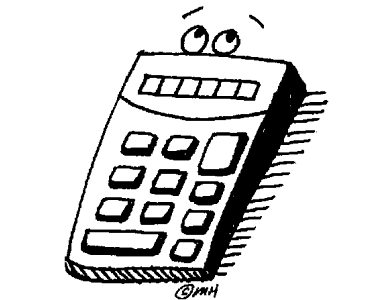 Κάνω τους παρακάτω πολλαπλασιασμούς με τον εύκολο τρόπο.Κάνω τις παρακάτω διαιρέσεις με τον εύκολο τρόπο.Μετατρέπω τα δεκαδικά κλάσματα σε δεκαδικούς αριθμούς.	 = ………..	 = …………	 =………	 = ……….	 = ……….	 = ……….	 = ……...	 = ……….	= ………..	 = ……….	 = ………	 = ……….Μετατρέπω τους δεκαδικούς αριθμούς σε δεκαδικά κλάσματα.0,5 = 	0,3 = 	2,5 =		12,3 =0,07 =	0,35 =	7,05 =		35,43 =0,008 =	0,045 =	0,415 =		5,075 =Ενώνω με γραμμές τα δεκαδικά κλάσματα και τους δεκαδικούς αριθμούς.	6,8  	0,68	0,068	 0,007	 0,07	 0,7Διαιρώ δια 10 ή δια 100, όπως στα παραδείγματα.	35 : 10 = 3,5	   237 : 10 =  		5 : 10 = 	215 : 100 = 2,15	   2.356 : 100 =                          28 :100=	68 : 10 =    	     506 : 10 = 	              3 : 10 =52Χ10=9Χ1.000=4Χ100=89Χ10=25Χ100=29Χ100=2Χ1.000=4Χ1.000=780:10=3.000:100=2.300:100=2.800:10=700:10=500:100=2.000:1.000=1.000:1.000=